Zum Mittagessen kochen Peter und seine Oma Kartoffelgratin. Peter behauptet er ist alleine  des Gratins. Die Oma sagt darauf, dass sie sowieso nur   schaffen würde und es deshalb reiche.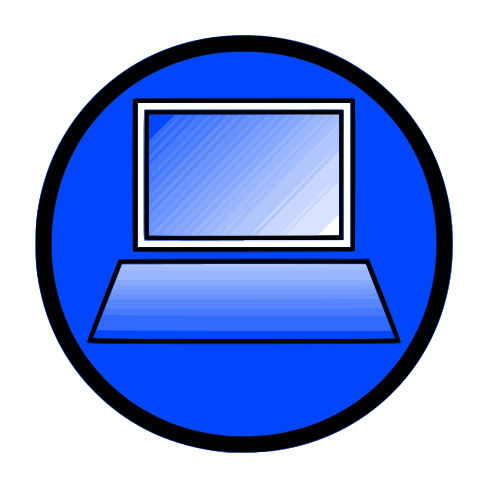 Seht euch „Video 5“ an.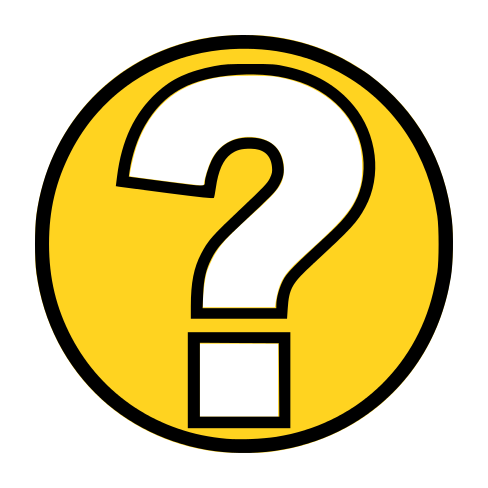 Wie viel des Gratins essen die beiden zusammen auf?Schraffiert zunächst die Brüche in den Quadraten.Zeichnet das Ergebnis in das Quadrat ganz rechts und tragt dann das Ergebnis in den leeren Kasten ein. 			                +				       =   	  		+ 			             =Peter unterstützt die Oma tatkräftig beim Kochen. Im Rezept steht, dass man für Soße des Gratins einen  Liter Sahne benötigt. Die Oma bittet Peter nur  Liter Sahne zu nehmen und  Liter Milch, damit es weiterhin insgesamt   Liter Flüssigkeit ergibt.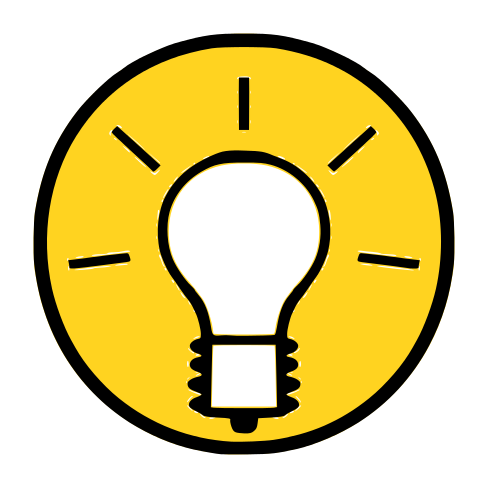 2.1	Peter versteht nicht, wieso…  +  =     …ergibt.Diskutiert in der Gruppe darüber und findet gemeinsam einen Lösungsweg für Peter.2.2	Schaut euch „Video 6“2.3 	Übertragt die Rechnung aus Aufgabe 2.1 in die abgebildeten Auflaufformen. Geht dazu vor wie in „Video 6“.	    			+ 		    		=	       =       2.4	Peter wünscht sich weniger Soße für den Gratin, da es ihm sonst zu weich ist. Er schlägt folgende Mischverhältnisse vor:	-   Liter Sahne zu nehmen und  Liter Milch	-   Liter Sahne zu nehmen und  Liter Milch	Berechnet die jeweils die gesamte Flüssigkeitsmenge. Verwendet hierfür „Simulation 1“. Übertragt die Ergebnisse mit Rechenweg in das Arbeitsheft. 2.5	Damit der Gratin gelingt, braucht das Gratin mindestens einen halben Liter Flüssigkeit. Überprüft ob Peters vorgeschlagene Mischverhältnisse passend wären. Begründet eure Antwort. Als der Opa am Abend wieder nach Hause kommt, haben Peter und seine Oma bereits ihre Portion des Kartoffelgratins gegessen. Peter hat tatsächlich   , die    Oma   des Gratins geschafft.3.1	Wie viel ist für den Opa übrig geblieben? 3.2	Peter’s Opa trinkt zum Abendessen gerne ein Glas Wein. Die Oma gießt     ihm   Liter in ein Glas. Wie viel Wein ist danach noch in der Flasche, wenn sie vorher insgesamt einen  beinhaltet hatte? Nutzt zur Hilfe der Berechnung „Simulation 2“. Übertragt das Ergebnis mit Rechenweg in das Arbeitsheft.Nach den schönen bei seiner Oma, muss Peter wieder nach Hause. Das Auto seiner Eltern ist leider kaputt gegangen, deshalb können sie ihn nicht abholen. Daher schaut Peter nach wie lange er mit Zug und Bus nach Hause braucht.4.1	Für den Fußweg von der Oma bis zum Bahnhof braucht Peter  Stunde.Der Zug fährt  Stunde bis Peter aussteigen muss. Der anschließende Bus braucht dann nochmal  Stunde, hält dann aber direkt vor Peter’s zu Hause.Wie lange ist Peter insgesamt unterwegs? Schreibt das Ergebnis als Bruch auf.4.2	Woran erkennt man, ob Peter länger als eine Stunde unterwegs ist?Mathematik-Labor „Mathe-ist-mehr“
Didaktik der Mathematik (Sekundarstufen)Institut für Mathematik
Universität Koblenz-Landau
Fortstraße 776829 Landauwww.mathe-labor.deZusammengestellt von:Betreut von:Variante Veröffentlicht am:SchuleKlasseTischnummerStation„“Teil ArbeitsheftZusammenfassung: Addieren und Subtrahieren von BrüchenHier fassen wir die Ergebnisse aus den Aufgaben 1 bis 3 zusammen. Setzt hierzu die Wörter aus dem Wortspeicher sinnvoll in die Lücken ein. Brüche werden miteinander addiert oder subtrahiert, indem man sie zunächst auf den gleichen  __________  bringt. Anschließend werden nur die  _____________  miteinander addiert oder voneinander subtrahiert, der  ______________  wird beibehalten.Nutzt folgende Wörter um die Lücken zu füllen:                         Zähler,                 Nenner,                  Nenner